Памятка по выбору качественных и безопасных детских товаров, игрушек и новогодних подарков7 декабря 2020 г.  Управление Роспотребнадзора по Новгородской области в преддверии Нового года обращает внимание родителей на требования к качеству и безопасности при выборе детских подарков, игрушек, костюмов и другой новогодней атрибутики!Требования к товарам детского ассортимента и игрушкам, в целях защиты жизни и здоровья детей, установлены Техническими Регламентами Таможенного Союза ТР ТС 007/2011 «О безопасности продукции, предназначенной для детей и подростков» и ТР ТС 008/2011 «О безопасности игрушек».Документами, подтверждающими качество и безопасность, являются сертификат соответствия и декларация о соответствии.Перед покупкой, понравившейся вам вещи или игрушки изучите информацию, которую прилагает к ней изготовитель или импортер. Добросовестный продавец ничего не будет утаивать от своего покупателя. Вся необходимая информация о товаре должна содержаться на маркировочном ярлыке в доступном и читаемом виде на русском языке. Продукция, которая не маркирована единым знаком обращения продукции на рынке государств – членов Таможенного союза не допускается к выпуску в обращение на рынке.Информация для потребителя об игрушке должна содержать следующие сведения:·      наименование игрушки;·      наименование страны, где изготовлена игрушка;·      наименование и местонахождение изготовителя (уполномоченного изготовителем лица), импортера, информацию для связи с ними;·      товарный знак изготовителя (при наличии);·      минимальный возраст ребенка, для которого предназначена игрушка или пиктограмма, обозначающая возраст ребенка;·      дата изготовления (месяц, год);·      срок службы или срок годности (при их установлении).При необходимости указываются следующие сведения:·      основной конструкционный материал игрушки (для детей до 3 лет);·      способы ухода за игрушкой;·      условия хранения.В зависимости от вида игрушки в содержание маркировки включают:·      комплектность (для наборов);·      правила эксплуатации игрушки;·      способы гигиенической обработки;·      меры безопасности при обращении с игрушкой;·      предупредительные надписи, инструкцию по сборке (предупредительная информация должна содержать указание об особых мерах предосторожности при использовании).Игрушка, входящая в состав набора вместе с пищевым продуктом, должна иметь собственную упаковку. Допускается наружное размещение игрушки пластмассовой без упаковки на упаковке пищевого продукта.Необходимо иметь в виду, что елочные украшения, искусственные елки и принадлежности к ним, электрогирлянды не рассматриваются как игрушки и технический регламент Таможенного союза «О безопасности игрушек» на них не распространяется.В соответствии со статьей 10 Закона Российской Федерации «О защите прав потребителей» от 07.02.1992 № 2300-1 информация о данных товарах в обязательном порядке должна содержать:·   сведения об основных потребительских свойствах товаров;·   цену в рублях;·   гарантийный срок, если он установлен;·   правила и условия эффективного и безопасного использования товаров;·   срок службы или срок годности товаров, установленный в соответствии с настоящим Законом, а также сведения о необходимых действиях потребителя по истечении указанных сроков и возможных последствиях при невыполнении таких действий, если товары по истечении указанных сроков представляют опасность для жизни, здоровья и имущества потребителя или становятся непригодными для использования по назначению;·    адрес (место нахождения), фирменное наименование (наименование) изготовителя (исполнителя, продавца), уполномоченной организации или уполномоченного индивидуального предпринимателя, импортера;·    информацию об обязательном подтверждении соответствия товаров.Карнавальные костюмы, несмотря на специфичность назначения, являются одеждой и должны выполнять все присущие ей функции. Новогодний наряд должен быть легким, мягким, исключающим сдавливание поверхности тела, не вызывающим перегрева и переохлаждения и не оказывающим вредного воздействия на ребёнка. Различные детали костюма, фурнитура, швы, всевозможные резинки, застежки, цепочки, тесемки и другие украшения должны быть хорошо закреплены, не должны давить или натирать кожу и мешать движениям. Материал, из которого изготовлены элементы одежды должен быть гигроскопичным и с высокой воздухопроницаемостью, иметь окраску устойчивую к стирке, поту и сухому трению, постороннего неприятного химического запаха быть не должно.Маркировка одежды содержит:·      наименование и вид (назначение) изделия;·      наименование страны, где изготовлена продукция;·      наименование и местонахождение изготовителя;·      дату изготовления;·      единый знак обращения на рынке;·      вид и массовая доля (процентное содержание) натурального и химического сырья,·      символы по уходу и размер изделия.При приобретении новогодних масок рекомендуем обращать внимание на внешний вид, характер поверхности (сухая, липкая, гладкая), наличие дефектов, характер и интенсивность запаха, устойчивость красителей и материала, из которого изготовлена маска, наличие отверстий для глаз, носовых ходов и рта. Перед обращением на рынке новогодние маски для детей подлежат сертификации.Если качество товаров новогоднего ассортимента вызывает сомнение, лучше воздержаться от его покупки.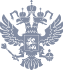 Президент России 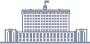 Правительство России 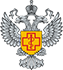 Роспотребнадзор 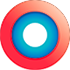 Открытое Правительство 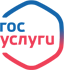 Госуслуги 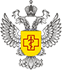 ФБУЗ ФЦГиЭ 